SUPPLEMENTARY GAZETTE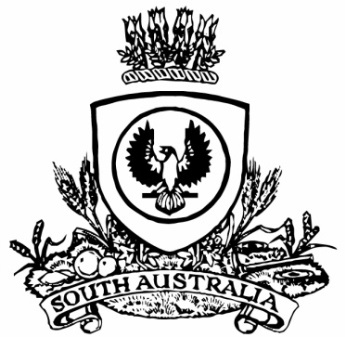 THE SOUTH AUSTRALIANGOVERNMENT GAZETTEPublished by AuthorityAdelaide, Friday, 28 June 2024ContentsState Government InstrumentsAyers House Act 2024	2014Landscape South Australia Act 2019	2015Water Industry Act 2012	2015State Government InstrumentsAyers House Act 2024Rights of Public Access and Requirements Applying to 
Care, Control and Management of Ayers HousePursuant to Section 6(3)(a) and (b) of the Ayers House Act 2024, I, Susan Close, Minister for Climate, Environment and Water hereby specify rights of public access to Ayers House and requirements applying to the care, control and management of Ayers House.1.	Public Access(a)	The National Trust of South Australia (‘National Trust’) acknowledges and agrees that during business hours (public holidays excepted) the general public must have the regular and substantial opportunity to view the gardens, façade, and space around the buildings of Ayers House, on the areas of land comprised and described in Certificate of Title Volume 5927, Folio 883 (‘Ayers House’).(b)	The National Trust must endeavour to provide the general public with substantial opportunities to take tours of the interior of the buildings of Ayers House during weekends, public holidays excepted.(c)	The obligation to provide the general public with substantial opportunities to take tours which is set out in Clause 1(b) above:(i)	does not prevent nor limit the National Trust from charging a fee for such tours if it so desires, and(ii)	does not require the National Trust to provide access to any part of the interior of the buildings of Ayers House which are the subject of a lease or license to a third party.2.	Insurance(a)	At all times the National Trust must, at their own expense insure and keep insured Ayers House with the following policies (‘Policies’), with the responsible minister for the Ayers House Act 2024 (‘Minister’) listed as an interested party:(i)	Public RiskInsurance cover in respect of liability for any loss, injury, accident, or damage to any person or property caused by or arising out of any act or omission of the National Trust and the officers, employees, visitors, agents, customers, invitees, and licensees of the National Trust, in or about or to or from in relation to Ayers House or the condition and state of repair thereof in an amount not less than twenty million dollars ($20,000,000) and the National Trust shall promptly pay all of the premiums with respect of such insurance when they are due and payable.(ii)	BusinessInsurance cover in respect of loss or damage by fire, burglary, storm, tempest, lightning, explosion, aircraft, strikes, riot, malicious damage, flood, impact damage, earthquake for business loss for each party that holds a lease or licence, or other rights of occupation over a portion or all of Ayers House, in an amount not less than twenty million dollars ($20,000,000) and the National Trust shall promptly pay all of the premiums with respect of such insurance when they are due and payable.(iii)	Building and ServicesInsurance cover in respect of loss or damage by fire, burglary, storm, tempest, lightning, explosion, aircraft, strikes, riot, malicious damage, flood, impact damage, earthquake for like-for-like full replacement value of Ayers House, including reinstatement and repair of the Ayers House building, fixtures, fittings plant and equipment of Ayers House consistent with the ‘2018 Ayers House Conservation Management Plan’ guidelines by DASH Architects and the Heritage Places Act 1993 (SA).(b)	The National Trust agree and accept to indemnify the Minister against all actions claims and demands arising from matters within the scope of the insurance Policies for Ayers House.(c)	On 1 July each year, the National Trust must furnish the Minister, or their authorised delegate with documentation which demonstrates that valid Policies for Ayers House are held by the National Trust.3.	Outgoings(a)	The National Trust agree and accept that it is responsible for payment of any and all outgoings for Ayers House, including, but not limited to: electricity, internet, telephone, security, gas, property management services, liquor licence, garbage, recycling, cleaning, sewerage, plumbing, maintenance, gardening, lighting, fire management, pest control, food safety and any other charges or impositions either by a public utility, public authority or by any other party for the supply of service to Ayers House.(b)	The National Trust agree and accept that it is responsible for payment of any and all maintenance, repairs, replacement, reinstatement, care and management of Ayers House, in order to ensure that the condition of Ayers House is consistent with the ‘2018 Ayers House Conservation Management Plan’ guidelines by DASH Architects and the obligations under the Heritage Places Act 1993.4.	Leasing and LicencingSubject to the relevant zoning for Ayers House, the National Trust may lease, licence and sublet portions of Ayers House to third parties to generate revenue to support National Trust operations.Dated: 27 June 2024Hon Susan Close MPMinister for Climate, Environment and WaterLandscape South Australia Act 2019Southern Basins and Musgrave Prescribed Wells Areas Water Allocation PlanI, Ben Bruce, delegate for the Minister for Climate, Environment and Water, to whom administration of the Landscape South Australia Act 2019 is committed, hereby give notice for the purposes of the Water Allocation Plan for the Southern Basins and Musgrave Prescribed Wells Areas adopted under Section 56 of the Landscape South Australia Act 2019, of the level of storage, the proportion of water available and the calculated value of an individual unit share of a water access entitlement for the respective Quaternary consumptive pools for the 2024-25 water use year, in addition to the total volume of each consumptive pool as set out below:Table 1: Consumptive pools data for Southern Basins and Musgrave Prescribed Wells AreasDated: 27 June 2024Ben BruceChief ExecutiveDepartment for Environment and WaterWater Industry Act 2012Extension of Third Party Access RegimeI, Susan Close, Minister for Climate, Environment and Water, to whom administration of the Water Industry Act 2012 is committed, hereby give notice that, in accordance with Section 86ZR(1) of the Water Industry Act 2012, the third party access regime has been reviewed during the last year of its prescribed operation (2024). The designated regulator, the Essential Services Commission of South Australia (ESCOSA), has conducted this review, the findings of which recommend an extension of Part 9A of the Water Industry Act 2012 under the provisions of Section 86ZR(6)(a) from 1 July 2024 for a further five years.Dated: 27 June 2024Susan Close MPMinister for Climate, Environment and WaterAll instruments appearing in this gazette are to be considered official, and obeyed as suchPrinted and published weekly by authority of T. Foresto, Government Printer, South Australia$8.55 per issue (plus postage), $430.00 per annual subscription—GST inclusiveOnline publications: www.governmentgazette.sa.gov.auPWAConsumptive PoolLevel of Storage (%)Proportion of water available (%)Value of ShareVolume of Consumptive 
Pool (kL)Southern BasinsCoffin Bay98.6100.01.000138,170Southern BasinsUley Wanilla Public Water Supply72.1421.660.21656483356,400Southern BasinsUley North82.49.60.09678 361Southern BasinsUley South Public Water Supply80.0782.570.8257498346,008,140Southern BasinsLincoln South Public Water Supply93.3332.310.32307660597,712Southern BasinsLincoln North173,190Southern BasinsPort Lincoln Golf Club7,000Southern BasinsSouthern Basins Unsaturated6,960Southern BasinsTertiary29,140Southern BasinsBasement483,518PWAConsumptive PoolLevel of Storage (%)Proportion of water available (%)Value of ShareVolume of Consumptive 
Pool (kL)MusgravePolda54.40.00.00034,730MusgraveBramfield75.439.90.399654,183MusgraveSheringa81.657.50.575862,212MusgraveAquaculture Elliston10,000MusgraveMusgrave Unsaturated10,600MusgraveTertiary68,390MusgraveBasement67,270